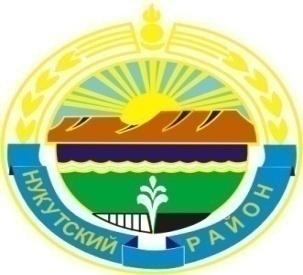 МУНИЦИПАЛЬНОЕ  ОБРАЗОВАНИЕ «НУКУТСКИЙ  РАЙОН»АДМИНИСТРАЦИЯМУНИЦИПАЛЬНОГО ОБРАЗОВАНИЯ «НУКУТСКИЙ РАЙОН»ПОСТАНОВЛЕНИЕот 25 декабря 2017 года		          № 607	                                          п. НовонукутскийО внесении изменений в Административный регламент предоставления муниципальной услуги «Прием заявлений, постановка на учет и зачисление детей в образовательные организации муниципальногообразования «Нукутский район», реализующие образовательную программу дошкольного образования (детский сады)»       В соответствии с Федеральным законом от 27.07.2010 года № 210-ФЗ «Об организации предоставления государственных и муниципальных услуг», Федеральным законом от 06.10.2003 года №131-ФЗ «Об общих принципах организации местного самоуправления в Российской Федерации», а также в связи с переименованием Управления образования администрации МО «Нукутский район», на основании постановления Администрации муниципального образования «Нукутский район» от 26.10.2016 года № 216 «О внесении изменений в учредительные документы», руководствуясь ст.35 Устава муниципального образования «Нукутский район», АдминистрацияПОСТАНОВЛЯЕТ:Внести в Административный регламент предоставления муниципальной услуги «Прием заявлений, постановка на учет и зачисление детей в образовательные организации муниципального образования «Нукутский район», реализующие образовательную программу дошкольного образования (детские сады)», утвержденного постановлением Администрации муниципального образования «Нукутский район»  от 04.04.2016 года № 75  (далее – Регламент) следующие изменения: Пункт 4 главы 3 Регламента изложить в следующей редакции: «4.  Для получения информации по вопросам предоставления муниципальной услуги и процедурах предоставления муниципальной услуги (далее - информация) заявитель обращается в Муниципальное казенное учреждение «Центр образования Нукутского района» (далее – уполномоченный орган).В пункте 19 главы 5 Регламента слова «Муниципальная услуга предоставляется Управлением образования администрации муниципального образования» заменить словами «Муниципальная услуга предоставляется уполномоченным органом».Пункт 21 главы 5 Регламента исключить.Пункт 22 главы 6 Регламента изложить в следующей редакции:«22. Конечным результатом предоставления муниципальной услуги является:при постановке на учет:постановка детей на учет для зачисления в образовательные организации муниципального образования «Нукутский район», реализующие образовательную программу дошкольного образования (Приложение № 2); мотивированный отказ в предоставлении муниципальной услуги (Приложение №3);при зачислении ребенка в ДОО:зачисление детей в образовательные организации муниципального образования «Нукутский район», реализующие образовательную программу дошкольного образования (при обращении в ДОО) (Приложение № 4);мотивированный отказ в предоставлении муниципальной услуги (Приложение № 3)».Пункт 27 главы 9 Регламента изложить в следующей редакции:«27. Для получения муниципальной услуги заявитель оформляет заявление на предоставление муниципальной услуги по форме, представленной в Приложении № 1 к настоящему регламенту (далее – заявление)».В пункте 74 слова «в Приложении № 3» заменить словами «в Приложении № 4».Главу 24 раздела 3 Регламента исключить.Приложение № 1 к Регламенту изложить в новой редакции (Приложение № 1 к настоящему постановлению).Приложение № 2 к Регламенту изложить в новой редакции (Приложение № 2 к настоящему постановлению).Приложение № 3 к Регламенту изложить в новой редакции (Приложение № 3 к настоящему постановлению).Дополнить Регламент приложениями № 4, 5 (Приложения № 4, 5 к настоящему постановлению).Организационному отделу Администрации муниципального образования «Нукутский район» опубликовать настоящее постановление в печатном издании «Официальный курьер» и разместить на официальных сайтах муниципального образования «Нукутский район» и МКУ «Центр образования Нукутского района».Контроль за исполнением настоящего постановления возложить на заместителя мэра муниципального образования «Нукутский район» по социальным вопросам М.П. Хойлову.Мэр                                                                                                                 С.Г. ГомбоевПриложение № 1 к постановлению АдминистрацииМО «Нукутский район» от 25.12.2017 г. № 607 Приложение № 1к Административному регламенту «Прием заявлений, постановка на учет и зачисление детей в образовательные организации муниципального образования «Нукутский район», реализующие образовательную программу дошкольного образования (детские сады)»В _____________________________________(наименование органа местного самоуправления)от___________________________________(ФИО полностью)проживающего(ей) по адресу: ________________________________________________(полный адрес, включая индекс)Контактный телефон: __________________ e-mail:_______________________________ЗАЯВЛЕНИЕПрошу  поставить  на  учет  для зачисления в муниципальное образовательное учреждение________________________________________________________________________________________________________________________________________________(наименование муниципального образовательного учреждения, реализующего основную общеобразовательную программу дошкольного образования) ____________________________________________________________________________________________________________________________________________________________________________________________________________________________________________________________________________________________________________________                                                    (фамилия, имя, отчество ребенка, дата рождения, адрес проживания)[  ] Согласен на комплектование в любой ДОУ, если не будет возможности направить в выбранные.Преимущественное право на зачисление в ДОУ: имею/не имею (нужное подчеркнуть).Способ информирования заявителя:[    ] Телефонный звонок _________________________________________________________          Я, как представитель ребенка, согласен на хранение и обработку его и моих персональных данных.             Дата ________                                                         Подпись __________Приложение № 2 к постановлению АдминистрацииМО «Нукутский район» от 25.12.2017 г. № 607 Приложение № 2к Административному регламенту «Прием заявлений, постановка на учет и зачисление детей в образовательные организации муниципального образования «Нукутский район», реализующие образовательную программу дошкольного образования (детские сады)»________________________(Ф.И.О. заявителя)Уведомление о постановке ребенка на учет для зачисления в ДОУНастоящим уведомляю, что на основании заявления № _____________________ от _________20___  о постановке на учет и зачислении ребенка в образовательное учреждение, реализующее основную образовательную программу дошкольного образования (детский сад), принято решение о постановке ребенка ___________________________________________________ на учет для зачисления в ДОУ.                                                 (ФИО ребенка)Текущий номер в общегородской очереди -- ____.Номер в льготной очереди ___._____________________________________________________________________________С момента создания заявления были внесены следующие изменения:_________________________________________________________________________________________________________________________________________________________________________________________________________________________________________________________________________________________________________________________________________________________________________________________________Подпись ответственного сотрудника                                                      Дата _____________органа местного самоуправления,осуществляющего управление в сфере образованияПриложение № 3 к постановлению АдминистрацииМО «Нукутский район» от 25.12.2017 г. № 607 Приложение № 3к Административному регламенту «Прием заявлений, постановка на учет и зачисление детей в образовательные организации муниципального образования «Нукутский район», реализующие образовательную программу дошкольного образования (детские сады)»На бланке учрежденияДата _________(составления)Уведомлениеоб отказе в предоставлении муниципальной услугиУважаемая(ый) ___________________________!                                     (Ф.И.О. заявителя)Уведомляем Вас о том, что___________________________________________________________________________________________________________________________________(название учреждения)не может предоставить Вам муниципальную услугу «Прием заявлений, постановка на учет и зачисление детей в образовательные организации муниципального образования «Нукутский район», реализующие образовательную программу дошкольного образования (детские сады)» в связи с	__________________________________________________________________________________________________________________________________(указать причину отказа)в соответствии с Вашим заявлением от ___________________________________________                                                      (дата подачи заявления)         Руководитель уполномоченного органа:   _____________/______________/                                                                                         (подпись)                      (Ф.И.О.)Приложение № 4 к постановлению АдминистрацииМО «Нукутский район» от 25.12.2017 г. № 607 Приложение № 4к Административному регламенту «Прием заявлений, постановка на учет и зачисление детей в образовательные организации муниципального образования «Нукутский район», реализующие образовательную программу дошкольного образования (детские сады)»На бланке учрежденияП Р И К А ЗДата _________                                                                                               № О зачислении На основании Устава дошкольного образовательного учреждения, договора с родителями (законными представителями)  и в соответствии с возрастными характеристиками детей.ПРИКАЗЫВАЮ: Зачислить с «____» _____________ 20__ г.: Ф.И.О. ребенка, дата рождения  в группа №___ (с указание возрастной группы).____________________, делопроизводителю: - сформировать личные дела воспитанников по группам в двухдневный срок;- направить приказ в бухгалтерию______________________________________________                                                                                                  (наименование в ДОУ)Бухгалтерии ____________________ внести изменения в соответствующую документацию.Заведующая(ий) _______________________________                                                                  (Ф.И.О.)С приказом ознакомлен(а): _____________________Приложение № 5 к постановлению АдминистрацииМО «Нукутский район» от 25.12.2017 г. № 607 Приложение № 5к Административному регламенту «Прием заявлений, постановка на учет и зачисление детей в образовательные организации муниципального образования «Нукутский район», реализующие образовательную программу дошкольного образования (детские сады)»БЛОК-СХЕМААДМИНИСТРАТИВНЫХ ПРОЦЕДУР ПРЕДОСТАВЛЕНИЯ МУНИЦИПАЛЬНОЙ УСЛУГИ